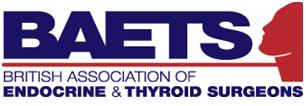 BAETS-registered Fellowships in Endocrine SurgeryREGISTRATION FORMPlease return this form to radumihai@doctors.org.uk or info@baets.org.uk Institution:Royal Berkshire Hospital  Royal College of Surgeons Approved Thyroid and Parathyroid post-CCT FellowshipDuration of Fellowship:12 monthsNumber of Available Fellowship Positions:1Educational SupervisorsMr. Rogan CorbridgeMr. Sid Nagala (research lead)

Clinical SupervisorsMr. Rogan Corbridge, Mr. Sid Nagala, Mr. Ram Moorthy, Mr. Matt CherkoContact details:rogan.corbridge@royalberkshire.nhs.uk; sidhartha.nagala@royalberkshire.nhs.ukMain opportunities provided by the Fellowship:Thyroid and Parathyroid surgery.Approximately 100 thyroidectomies and 60 parathyroidectomies performed per year with link in to Thames Valley Thyroid MDT.  As the primary operating surgeon we would expect the fellow to perform a minimum of 50 operations. This would be broken down into at least 40 thyroid and 10 parathyroid operations (S-TS/S-TU/P/T).  We would expect the fellow to mainly be operating at S-TU, P and T level towards the end of the fellowship.” The last certified fellow (2019-2020) performed 82 procedures (65 thyroid, 17 parathyroid) as the primary surgeon (despite COVID).Opportunity to be involved in national NIHR thyroid trials (e.g. Thy3000/ Hot/ NIFTY).  Active research activity which includes publishing clinical papers as well as being involved in a research project with the University of Reading/ NIHR (development of Ultrasound AI software to classify thyroid nodules).The department (Mr. Moorthy and Mr. Nagala) is also looking to start a transoral thyroid surgery programme - provisional dates end of 2022.International Medical Graduates GMC-registered candidates eligible -yesFundingLocal Trust FundingCommitment to on call / out-of-hours work1 in 8  evenings/ weekend ENT middle grade on calls (only if candidate ENT trained otherwise no on calls). NB Fellowship open to non-ENT post CCT surgeons (including General Surgery) looking to specialise in Thyroid/ Parathyroid surgery Preferred dates of starting / deadline for applicationsIdeally October to OctoberCompulsory attributesYes - dedicated with a view to sub-specialising in Thyroid and Parathyroid Surgeryideally Post-CCTDesirable skillsAcademic CV - e.g. track record of publications/ higher degreeProfessional position of previous Fellows:All work as Consultants.Comments in support of your positionPublications:Malignancy rates and initial management of Thy3 thyroid nodules in a district general hospital: The 'Reading' experience.Nair D, Kandiah S, Rourke T, Corbridge R, Nagala S.Endocrinol Diabetes Metab. 2021 Feb 24;4(3):e00243Clinical efficacy of fixed-dose radioactive iodine for the treatment of hyperthyroidism at a single centre: our experience.Nair D, Maweni R, Constantinou C, Kandiah S, Nagala S, Aung T.Ir J Med Sci. 2022 Aug;191(4):1659-1665. Evolution of transoral endoscopic thyroidectomy vestibular approach according to the IDEAL framework.Lee SH, Moorthy R, Nagala S.Br J Surg. 2022 May 16;109(6):497-502NIHR Activity:Recently approved active recruitment site for the HoT TrialCompleted data collection for Thy3000 project.IRAS 284038 - Ultrasound AI of thyroid nodules to enhance preoperative diagnosis - project due to be presented as an oral presentation BAETS 2022 conferenceIn Progress:Process of registering for PARACAN National Audit, NIFTY Trial